Základná škola Horný Vadičov 277, 023 45 Horný Vadičov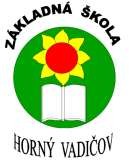 ŠKOLSKÝ VZDELÁVACÍ PROGRAM PRE ŽIAKOV S AUTIZMOM ALEBO ĎALŠÍMI PERVAZÍVNYMI VÝVINOVÝMI PORUCHAMI(BEZ MENTÁLNEHO POSTIHNUTIA)pre primárne vzdelávanie a nižšie stredné vzdelávanieVZDELÁVANIE PRE ŽIVOT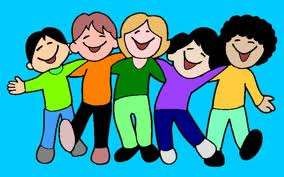 Názov programu:		Vzdelávanie pre životStupeň vzdelania:		primárne vzdelanie, nižšie stredné vzdelanieDĺžka štúdia:			štyri roky, päť rokovVyučovací jazyk:		slovenskýŠtudijná forma:		dennáDruh školy:			štátnaPredkladateľ:Názov školy:			Základná škola Horný VadičovAdresa:			Horný Vadičov 277				023 45 Horný VadičovIČO:				37812581Riaditeľka školy:		Mgr. Eva JanekováKontkaty:			tel.číslo: 041 4229255, 0915 602 394				email: skola@zshvadicov.edu.skZriaďovateľ:			Názov:				Obec Horný VadičovAdresa:			Obec Horný Vadičov				Horný Vadičov 160,				023 45 Horný VadičovKontakt:			tel. číslo: 041 422 92 21, 041 422 92 35email: urad@hornyvadicov.skOBSAHÚVODZásady a podmienky pre tvorbu školského vzdelávacieho programu pre žiakov s autizmom alebo ďalšími pervazívnymi vývinovými poruchami (bez mentálneho postihnutia)Ciele výchovy a vzdelávaniaStupeň vzdelaniaProfil absolventaVzdelávacie oblastiVzdelávacie štandardyCharakteristika, špecifiká a dĺžka výchovy a vzdelávania, podmienky prijímaniaRámcové učebné plányPersonálne zabezpečenieMateriálno-technické a priestorové zabezpečeniePodmienky na zaistenie bezpečnosti a ochrany zdravia pri výchove a vzdelávaníŠpecifické vyučovacie predmety pre žiakov s autizmom alebo ďalšími pervazívnymi poruchami bez mentálneho postihnutiaÚVODBudova Základnej školy v Hornom Vadičove je situovaná v pokojnom, tichom prostredí pásma Kysuckej vrchoviny v najvýchodnejšej kysuckej doline  – Vadičovskej, v obci Horný Vadičov s bohatou kultúrnou tradíciou. Základná škola Horný Vadičov tvorí právny subjekt. Je plnoorganizovaná, s vyučovacím jazykom slovenským a vzdelávajú sa v nej i žiaci so špeciálnymi výchovno-vzdelávacími potrebami. Školami pre deti a žiakov so špeciálnymi výchovno-vzdelávacími potrebami súa) školy pre deti a žiakov so zdravotným znevýhodnením,b) školy pre deti a žiakov s nadaním.Výchova a vzdelávanie žiakov so zdravotným znevýhodnením sa podľa Zákona 245/2008 Z.z. o výchove a vzdelávaní (školský zákon) a o zmene a doplnení niektorých zákonov v znení neskorších predpisov (ďalej len Zákon 245/2008 Z.z.) uskutočňuje v školách pre žiakov so zdravotným znevýhodnenímv ostatných školách podľa tohto zákonav špeciálnych triedachv triedach alebo výchovných skupinách spolu s ostatnými žiakmi školy.Pri výchove a vzdelávaní žiakov s autizmom alebo ďalšími pervazívnymi vývinovými poruchami (bez mentálneho postihnutia) (ďalej aj „žiak s AU alebo PVP (bez MP)“) sa postupuje podľa vzdelávacieho programu pre žiakov s autizmom alebo ďalšími pervazívnymi vývinovými poruchami (bez mentálneho postihnutia) pre primárne vzdelávanie a nižšie stredné vzdelávanie. Zásady a podmienky pre tvorbu školského vzdelávacieho programu pre žiakov s autizmom alebo ďalšími pervazívnymi vývinovými poruchami (bez mentálneho postihnutia)Školský vzdelávací program pre žiakov s autizmom alebo ďalšími pervazívnymi vývinovými poruchami (bez MP) je vypracovaný na základe  Štátneho vzdelávacieho programu pre primárne vzdelávanie a nižšie stredné vzdelávanie a v súlade s platnou legislatívou.Ciele výchovy a vzdelávaniaHlavnými cieľmi primárneho vzdelávania a nižšieho stredného vzdelávania žiakov s AU alebo PVP (bez MP) sú rozvinuté kľúčové spôsobilosti ako kombinácie vedomostí, spôsobilostí, skúseností a postojov na úrovni, ktorá je pre nich osobne dosiahnuteľná a maximálne možné integrovanie do spoločnosti. Plnia porovnateľné ciele výchovy a vzdelávania ako žiaci základných škôl bez zdravotného znevýhodnenia na primárnom stupni vzdelávania a nižšom strednom stupni vzdelávania.Stupeň vzdelaniaPrimárne vzdelávanie – 1. stupeň základnej školy. Nižšie stredné vzdelávanie – 2. stupeň základnej školy.Profil absolventaOsvojené kompetencie žiakov s autizmom alebo ďalšími pervazívnymi vývinovými poruchami (bez mentálneho postihnutia) zodpovedajú profilu absolventa primárneho stupňa vzdelávania a profilu absolventa nižšieho sekundárneho stupňa vzdelávania.Vzdelávacie oblastiPre žiakov s autizmom alebo ďalšími pervazívnymi vývinovými poruchami (bez mentálneho postihnutia) je do vzdelávacích oblastí rámcového učebného plánu začlenená oblasť ŠPECIÁLNOPEDAGOGICKÁ PODPORA. Na primárnom stupni vzdelávania sú do tejto vzdelávacej oblasti zaradené špecifické vyučovacie predmety rozvíjanie komunikačnej schopnosti a sociálnych zručností a rozvíjanie grafomotorických zručností a písanie. Na nižšom stupni stredného vzdelávania je do tejto vzdelávacej oblasti zaradený špecifický vyučovací predmet rozvíjanie komunikačnej schopnosti a sociálnych zručností. Podrobné charakteristiky špecifických vyučovacích predmetov uvádzame nižšie,  v časti Špecifické vyučovacie predmety pre žiakov s autizmom alebo ďalšími pervazívnymi vývinovými poruchami (bez mentálneho postihnutia) v tomto dokumente. VYUČOVACIE PREDMETY VO VZDELÁVACÍCH OBLASTIACH PRE ŽIAKOV S AUTIZMOM ALEBO ĎALŠÍMI PERVAZÍVNYMI VÝVINOVÝMI PORUCHAMI (BEZ MENTÁLNEHO POSTIHNUTIA) PRE PRIMÁRNE VZDELÁVANIE S VYUČOVACÍM JAZYKOM SLOVENSKÝMVYUČOVACIE PREDMETY VO VZDELÁVACÍCH OBLASTIACH PRE ŽIAKOV S AUTIZMOM ALEBO ĎALŠÍMI PERVAZÍVNYMI VÝVINOVÝMI PORUCHAMI (BEZ MENTÁLNEHO POSTIHNUTIA) PRE NIŽŠIE STREDNÉ VZDELÁVANIE S VYUČOVACÍM JAZYKOM SLOVENSKÝMVzdelávacie štandardy Vzdelávacie štandardy pre žiakov s autizmom alebo ďalšími pervazívnymi vývinovými poruchami (bez mentálneho postihnutia) sú rovnaké ako pre žiakov bez zdravotného znevýhodnenia. Plnenie výkonového štandardu je však ovplyvnené konkrétnou diagnostickou kategóriou pervazívnej vývinovej poruchy a z toho vyplývajúcich individuálnych schopností a možností žiaka. Čiastočné plnenie jednotlivých výkonov vzdelávacieho štandardu, resp. ich neplnenie vôbec, v konkrétnom vyučovacom predmete je zaznamenané v individuálnom vzdelávacom programe žiaka.Charakteristika, špecifiká a dĺžka výchovy a vzdelávania, podmienky prijímaniaPri výchove a vzdelávaní žiakov s AU alebo PVP (bez MP) ide o žiakov s rôznymi diagnostickými kategóriami a z toho vyplývajúcimi symptómami, ktoré zásadne ovplyvňujú nielen aktuálny výchovno-vzdelávací proces, ale ich výchovu a vzdelávanie vôbec. Do skupiny pervazívnych vývinových porúch (F84) sú podľa MKCH-10-SK- 2016)1 zahrnuté nasledovné diagnostické kategórie: Detský autizmus (F84.0), Atypický autizmus (F84.1), Rettov syndróm (F84.2), Iná detská dezintegračná porucha (F84.3), Hyperaktívna porucha spojená s duševnou zaostalosťou a stereotypnými pohybmi (F84.4), Aspergerov syndróm (F84.5), Iná pervazívna vývinová porucha (F84.8), Pervazívna vývinová porucha, bližšie neurčená (F84.9).Špecifiká výchovy a vzdelávaniaVzdelávanie žiakov má individuálny charakter. Výchova a vzdelávanie žiakov s autizmom sa uskutočňuje podľa individuálneho vzdelávacieho programu (IVP).Školský špeciálny pedagóg sa podieľa na tvorbe IVP spolu s triednym učiteľom alebo vyučujúcimi jednotlivých predmetov, individuálne pracuje so žiakom AU alebo PVP (bez MP) podľa výsledkov lekárskej, psychologickej a špeciálnopedagogickej diagnostiky. Metodicky vedie učiteľov, spolupracuje s rodičmi žiaka a so zariadením poradenstva a prevencie. Zákonný zástupca žiaka má právo sa s týmto IVP oboznámiť. Žiak sa vzdeláva podľa rámcového učebného plánu príslušnej školy, v ktorej sa vzdeláva. Obsah vzdelávania však vychádza zo vzdelávacieho programu pre žiakov s žiakov s autizmom alebo ďalšími pervazívnymi vývinovými poruchami (bez mentálneho postihnutia) pre primárne vzdelávanie a nižšie stredné vzdelávanie. Škola zabezpečuje žiakovi odborné vzdelávanie špecifických vyučovacích predmetov.V edukačnom procese sa využíva najmä štruktúrované učenie a štruktúrované prostredie (rutina, pravidelnosť, časové plány, fyzická organizácia prostredia...), podľa potreby špecifické pohybové a relaxačné cvičenia, môže sa využívať realizácia programu TEACCH – Treatment and Education of Autistic and Related Communication Handicapped Children a jeho princípy, ktorými sú okrem iného najmä zlepšenie adaptácie, nácvik komunikácie, spolupráca s rodičmi. Vo vzdelávacom procese sa využíva často opieranie sa o techniky KBT, ABA, intervencie zamerané na problémové správanie, techniky na učenie vzorcom prosociálneho správania. Najdôležitejšia a nosná vo vzdelávaní je sociálna integrácia s nácvikom komunikácie a sociálnych zručností.Dĺžka výchovy a vzdelávania, spôsob ukončeniaRozvrhnutie a rozloženie obsahu vzdelávania na potrebnú dĺžku vzdelávania zahŕňa individuálny vzdelávací program žiaka.Dokladom o získanom stupni vzdelania je vysvedčenie s doložkou. Na vysvedčení posledného ročníka sa uvedie stupeň dosiahnutého vzdelania nasledovne: „Žiak (žiačka) získal (získala) primárny stupeň vzdelania“. Ak žiak ukončil povinnú školskú dochádzku, uvedie sa aj nasledovný údaj o jeho ukončení povinnej školskej dochádzky: „Žiak (žiačka) ukončil (ukončila) povinnú školskú dochádzku“. Text o ukončení povinnej školskej dochádzky sa uvedie aj v doložke vysvedčenia žiaka.Podmienky prijímaniaO prijatí dieťaťa s autizmom alebo ďalšími pervazívnymi vývinovými poruchami (bez mentálneho postihnutia) rozhoduje riaditeľ školy na základe písomnej žiadosti zákonného zástupcu a písomného vyjadrenia zariadenia poradenstva a prevencie, vydaného na základe diagnostického vyšetrenia dieťaťa.„Riaditeľ školy pred prijatím dieťaťa so špeciálnymi výchovno-vzdelávacími potrebami do školy so vzdelávacím programom pre žiakov so špeciálnymi výchovno-vzdelávacími potrebami poučí zákonného zástupcu o všetkých možnostiach vzdelávania jeho dieťaťa“ (§ 61 ods. 1 zákona č. 245/2008 Z. z.).Rámcové učebné plányPoznámky 1. Vyučovacia hodina má 45 minút v tomto rozdelení učebného plánu. Škola si môže zvoliť vlastnú organizáciu vyučovania. S prihliadnutím na osobitosti žiakov so zdravotným znevýhodnením môže škola uplatňovať aj iné spôsoby organizácie vyučovania, a to členením vyučovacej hodiny do kratších časových úsekov, zaraďovaním a organizovaním prestávok, blokovým vyučovaním a inými organizačnými formami v zmysle platnej legislatívy. 2. V individuálnych prípadoch vydaním rozhodnutia riaditeľa školy možno oslobodiť žiaka od vzdelávania sa v jednotlivých vyučovacích predmetoch alebo ich častí. Pri rozhodnutí riaditeľa sa vychádza z odporúčania centra špeciálno-pedagogického poradenstva žiadosti zákonného zástupcu žiaka a vyjadrenia pedagogickej rady. Tomuto žiakovi sa odporúča využiť ušetrené hodiny na posilnenie výučby iného vyučovacieho predmetu (napr. prvého cudzieho jazyka), ktorého obsah učiva sa nemení. 3. Druhý cudzí jazyk v 7. až 9. ročníku je možné pre žiaka zaviesť v rámci školského vzdelávacieho programu ako voliteľnú hodinu, a to na základe odporučenia centra špeciálno-pedagogického poradenstva. 4. Vyučovací predmet pracovné vyučovanie je možné vyučovať v dvojhodinových celkoch každý druhý týždeň. 5. Vo vyučovacom predmete technika riaditeľ školy zohľadní personálno-odborné a materiálno-technické podmienky školy tak, aby v každom ročníku boli zastúpené témy tematických celkov Technika a Ekonomika domácnosti. 6. Vyučovací predmet výtvarná výchova je možné vyučovať v dvojhodinových celkoch každý druhý týždeň. 7. Voliteľné (disponibilné) hodiny použijeme  na dotvorenie školského vzdelávacieho programu, na druhom stupni sme použili dve hodiny na predmet Svet práce a jednu hodinu sme navýšili v predmete matematika.8. Špeciálnopedagogickú podporu realizuje špeciálny pedagóg nasledovne:V školskom roku 2023/2024V 3. ročníku:1 hodina  RGZ bude realizovaná v čase, kedy ostatní žiaci budú mať SJL (ostatní žiaci majú podľa ŠkVP v RUP 8 VH SJL, žiak s PVP bez MP 7 VH).1 hodina RKS bude realizovaná v čase, kedy ostatní žiaci budú mať VYV (ostatní žiaci majú podľa ŠkVP v RUP 2 VH VYV, žiak s PVP bez MP 1 VH.1 hodina RKS bude realizovaná ako posledná vyučovacia hodina žiaka s PVP bez MP, nakoľko v porovnaní s ostatnými žiakmi má vo svojom RUP navýšený týždenný počet hodín.V 7. ročníku:1 hodina RKS bude realizovaná v čase, kedy ostatní žiaci budú mať SJL (ostatní žiaci majú podľa ŠkVP v RUP 5 VH SJL, žiak s PVP bez MP 4 VH.Personálne zabezpečenie výchovy a vzdelávaniaPedagogickí zamestnancispĺňajú kvalifikačné požiadavky stanovené všeobecne záväznými právnymi predpismi, preukazujú odborné a osobnostné spôsobilosti, ktoré využívajú pri pedagogickej komunikácii, motivácii žiakov, ich diagnostikovaní, hodnotení, pozitívnom riadení triedy, riadia sebarozvíjanie a celoživotné vzdelávanie v odbornej oblasti a osobnostnom raste, ako súčasť kolektívu pedagógov sú schopní vzájomnej efektívnej a ľudsky podporujúcej komunikácie, spolupráce, tímovej práce a kooperatívneho riešenia problémov.Vedúci pedagogickí zamestnancisvojimi manažérskymi, organizačnými a pedagogickými schopnosťami vytvárajú predpoklady pre fungujúci, motivovaný spolupracujúci kolektív s profesionálnou klímou a podporujúcim prostredím, starajú sa o svoj odborný a osobnostný rast, ako aj všetkých členov kolektívu a vytvárajú preň podmienky, sú schopní poradiť učiteľom a obhájiť ich pred negatívnymi faktormi, ktoré by nepriaznivo ovplyvňovali ich pedagogické pôsobenie.Asistent učiteľapracuje v triede, ktorú navštevuje žiak alebo viac žiakov s autizmom alebo ďalšími pervazívnymi vývinovými poruchami (bez mentálneho postihnutia), ak si to vyžaduje výchova a vzdelávanie žiaka v závislosti od závažnosti postihnutia žiaka.Školský špeciálny pedagógkoordinuje tvorbu IVP,poskytuje individuálne intervencie,komunikuje so zákonnými zástupcami, pedagógmi, vedúcimi zamestnancami,rieši diagnostické, rediagnostické vyšetrenia v centrách poradenstva a prevencie,komunikuje s ostatnými žiakmi, rodičmi a všetkými účastníkmi výchovy a vzdelávania v záujme začlenenia žiakov s ľahkým stupňom mentálneho postihnutia do života školyMateriálno-technické a priestorové zabezpečenie výchovy a vzdelávaniaUčebne sú vybavené viacúčelovým nábytkom, s priestorom pre relaxáciu a nenáročnú pohybovú aktivitu počas vyučovania. Štruktúrované priestory na individuálne vzdelávanie žiakov.Priestory pre telovýchovné aktivity s bezpečným povrchom, náradím a náčiním. Priestory pre prípravné práce učiteľa, priestory pre uloženie pomôcok.Priestory pre   záujmovú   činnosť   po   vyučovaní   (školský klub   detí,   záujmové   krúžky a voľnočasové aktivity) vybavené pracovným a odpočinkovým nábytkom, priestormi pre učenie s pomôckami pre relaxáciu. Priestory pre stravovanie rešpektujúce hygienické normy.Priestory pre vedenie školy a potrebných odborných a nepedagogických zamestnancov (miestnosť riaditeľa, zástupcu, hospodára, výchovného poradcu, školského psychológa a pod.), so zodpovedajúcim technickým vybavením a nábytkom,Miestnosť pre uskladnenie učebníc, archív. Priestory pre odkladanie odevov a obuvi(šatne).Spoločné priestory pre hygienu, vrátane WC, žiakov a žiačky, zamestnancov a zamestnankýň vybavené dávkovačmi pre tekuté mydlo, zásobník s dezinfekčným prostriedkom a zásobníkmi pre jednorazové utierky. Ďalšie pomocné priestory pre zaistenie chodu školy.Podmienky na zaistenie bezpečnosti a ochrany zdravia pri výchove a vzdelávaníZaistenie bezpečnosti a ochrany zdravia žiakov a zamestnancov školy - zdravé prostredie tried (nábytok zodpovedajúci výške žiakov, protišmyková podlaha, dostatočné denné svetlo, možnosť ochrany pred priamym slnečným svetlom, vetranie, osvetlenie, vykurovanie), priestor pre ošetrenie úrazu a ku krátkodobému pobytu zraneného, resp. chorého žiaka,výrazné označenie všetkých nebezpečných predmetov a priestorov, pravidelná kontrola z hľadiska bezpečnosti, lekárničky vybavené podľa predpisov na dostupných miestach, kontakty na rýchlu zdravotnú pomoc, linku dôvery, políciu, zabezpečený vhodný pitný a stravovací režim, dodržiavanie zákazu fajčenia, pitia alkoholu a používania iných omamných látokv škole a jej okolí a na všetkých akciách mimo priestoru školy organizovaných školou.12. Špecifické vyučovacie predmety pre žiakov s autizmom alebo ďalšími pervazívnymi poruchami bez mentálneho postihnutiaPredmety špeciálnopedagogickej podpory vyučuje školský špeciálny pedagóg v samostatnej miestnosti, pričom vychádza z charakteristiky, cieľov a obsahu vzdelávania predmetov Rozvíjanie komunikačnej schopnosti a sociálnych zručností a Rozvíjanie grafomotorických zručností a písanie.Rámcové učebné osnovy sú široko koncipovanou otvorenou normou intervencie, ktorá kladie zodpovednosť na špeciálneho pedagóga pri výbere diagnostických a terapeutických metód a postupov. Zdravotné znevýhodnenie žiakov má individuálny charakter, individuálny rozsah klinického obrazu porúch a okrem špecifických ťažkostí vyskytujú aj:  deficity v poznávacích schopnostiach, deficity v jazykových schopnostiach,deficity v exekutívnych funkciách: v pozornosti, plánovaní a monitorovaní vlastnej aktivity, percepčno-motorické deficity,deficity v jemnej motorike a koordinácii,ťažkosti s orientáciou v čase a priestore,impulzivitaCiele a obsah predmetov RGZ a RKS sú preto konkrétne závislé od výsledkov špeciálnopedagogickej diagnostiky každého jednotlivého žiaka. Z toho dôvodu môžu existovať pre tieto predmety len rámcové učebné osnovy. Špeciálny pedagóg na začiatku školského roku na základe: - výsledkov špeciálnopedagogickej diagnostiky, prípadne rediagnostiky, - zvolených terapeutických metód a postupov - a rámcových učebných osnov vypracuje individuálny plán špeciálnopedagogickej intervencie pre každé dieťa na určité obdobie. Časovo-tematické plány preto nie sú potrebné a ich dodržiavanie by bolo nereálne. zameranie (nie edukačný obsah), ktorého cieľom je odstrániť alebo zmierniť individuálne narušenia, čo nie je možné klasifikovať ani hodnotiť. Vzhľadom na to, že pre tieto predmety existujú len rámcové učebné osnovy a nie je možné vymedziť presné výkonové štandardy, ich výkon nemožno ohodnotiť bodovaním či percentami. Je možné hodnotiť iba snahu a spoluprácu žiaka, na čo využívame odtlačok pečiatky, motivačnú ústnu alebo písomnú pochvalu.Rozvíjanie komunikačnej schopnosti a sociálnych zručnostíZ oblastí, ktoré sú pri autizme a ďalších pervazívnych vývinových poruchách poškodené, je najmarkantnejšie poškodenie v oblasti komunikačnej schopnosti a sociálnych zručností. Nakoľko skutočná komunikácia predstavuje vždy sociálnu interakciu, nemožno od poškodenia sociálnych zručností komunikáciu oddeliť. Rozvíjanie schopnosti komunikovať je preto jedným zo základných cieľov výchovnovzdelávacieho procesu žiakov s autizmom alebo ďalšími pervazívnymi vývinovými poruchami bez mentálneho postihnutia (ďalej aj „dieťa/žiak s AU alebo PVP (bez MP)“) v závislosti od miery ich „autistického“ poškodenia, resp. aktuálne používanej formy komunikácie. Cieľom špecifického vyučovacieho predmetu rozvíjanie komunikačnej schopnosti a sociálnych zručností je vytvorenie, resp. rozvíjanie komunikačnej schopnosti s atribútmi prostriedku vyjadrovania potrieb, nadväzovania kontaktov, ako aj výmeny informácií a vo vyšších ročníkoch, resp. v prípade menšej miery autizmu, aj vyjadrovanie vlastných emocionálnych stavov a ich „čítanie“ zo správania iných ľudí, a najmä následná schopnosť prispôsobenia vlastného správania vnímaným informáciám verbálneho aj neverbálneho charakteru. Na každom stupni vyučovania predmetu, nezávisle od spôsobu komunikácie dieťaťa, je potrebné rozvíjanie jestvujúcich schopností komunikácie v zmysle sociálnej komunikácie, ich posúvanie na vyššiu vývinovú úroveň a generalizácia naučených schopností na nové situácie, nový kontext. Prvoradým cieľom je sociálne správanie zodpovedajúce veku dieťaťa, úrovni jeho schopností, resp. rozvíjanie a učenie základných predpokladov týchto zručností. Všetky naučené schopnosti je potrebné za úzkej spolupráce s rodinou generalizovať na prirodzené, domáce prostredie, inak vzdelávanie stráca zmysel. Neoddeliteľnou súčasťou sociálneho správania sú schopnosti, ktoré napomáhajú sociálnej integrácii, tzv. integračné zručnosti - nadväzovanie a udržanie vzťahov, trávenie voľného času atď., vrátane „zamestnaní“, ktoré pre bežné deti nie sú atraktívne. Je to pomoc pedagógom cez prestávku, zodpovednosť za čistotu v jasne určenom priestore, zodpovednosť za poriadok na jasnom mieste a pod. Aby sa dieťa s AU alebo PVP (bez MP) stalo členom skupiny, resp. malo vzťah s iným dieťaťom alebo s členom rodiny, musí mať schopnosti nevyhnutné k nadväzovaniu interakcií. Členovia skupiny iniciujú kontakty, reagujú jeden na druhého a podieľajú sa na ovplyvňovaní štruktúry interakcie. Inými slovami deti sa samy rozhodujú, kedy a ako prebieha interakcia, nereagujú len na inštrukcie vonkajšieho vodcu. Deti sú aktívne, pretože aktivita sama je pre ne odmenou (aspoň čiastočne). U malých detí, ktoré nemajú AU alebo PVP, sa sociálne kontakty prejavujú rôznymi formami sociálnych hier. Avšak základy sociálnej hry sú väčšinou naučené v izolácii od iných detí. Dieťa sa naučí hádzať loptu, stavať vežu, bicyklovať atď. samo, resp. bez asistencie iných detí. To znamená, že dieťa naučené zručnosti nezačne automaticky využívať aj v aktivitách s inými deťmi. V ranom sociálnom vývine dieťa potrebuje zažiť rôznorodé sociálne interakcie, až potom ich začne samo vyhľadávať. Sociálny vývin dieťaťa s AU alebo PVP (bez MP) je od tejto prirodzenej cesty výrazne odlišný. Problémy, vyplývajúce z autizmu a ďalších pervazívnych vývinových porúch, neumožňujú deťom, aby sociálne zručnosti nadobúdali spontánne, intuitívne, vyplývajúc zo sociálneho pochopenia. Z hľadiska používaných metód majú preto dominantnú úlohu kognitívne postupy a postupy terapie správania. Z rovnakého dôvodu deti naučené schopnosti neaplikujú spontánne v domácom prostredí. je nevyhnutné nepretržite rodinu informovať o dosiahnutých pokrokoch detí a metódach, ako ich preniesť domov - v oblasti komunikácie, sociálneho správania i integračných zručností. Všeobecným cieľom predmetu, ktorý sa prelína každým ročníkom je rozširovanie funkčnej komunikácie v kategóriách:  žiadanie osobných potrieb,reakcie na správanie iných ľudí,komentovanie,žiadanie informácií,vyjadrovanie pocitov,vyjadrovanie prosociálnych postojov.Pri voľbe cieľov na najbližšie obdobie, vychádzame z dosiahnutej úrovne troch základných dimenzií jazyka: obsahu, formy a pragmatiky. Obsah – o čom sa hovorí, alebo čo v reči rozumieme. Predstavuje sémantiku reprezentovanú vo vyjadrovaní. Vyvíja sa spontánne počas celého života. Existujú tri hlavné kategórie obsahu: predmety, vzťahy medzi predmetmi a vzťahy medzi dejmi. Forma – cesta ako prebieha prenos informácií. Môže prebiehať prostredníctvom zvukov, pohybmi alebo postavením rúk, používaním komunikačných symbolov a rôznych komunikačných prostriedkov, ktoré plnia rolu náhradnej a/alebo podpornej komunikácie. Pragmatika – prečo dochádza ku komunikácii a ako prebieha komunikácia. Rozlišujeme tri základné aspekty pragmatiky:Ciele – prečo dochádza ku komunikácii, t. j. interakcia, regulácia a kontrola medzi partnermi komunikácie, dosiahnutie osobných cieľov, vzbudenie pozornosti. Výber foriem na dosiahnutie cieľa – ako sa vyberajú formy vyjadrovania, aby slúžili potrebnej funkcii v danom kontexte. Časť správy je vždy nejazyková: predmety, deje, vzťahy atď. Interakcia medzi ľuďmi – ako upútať pozornosť, ako reagovať na prehovor inej osoby, ako ukončiť rozhovor, vedieť sa správať v roli počúvajúceho aj hovoriaceho, resp. toho, kto sa nejakou formou vyjadruje. Sekundárnym cieľom špecifického predmetu je zmierňovanie prejavov problémového správania. Ciele možno dosiahnuť používaním správnych foriem komunikácie: verbálnej a/alebo alternatívnej, a/alebo augmentatívnej. Pri výbere správnych spôsobov komunikácie treba zohľadniť aký je stupeň motivácie dieťaťa komunikovať, aký je repertoár neverbálneho komunikačného správania dieťaťa, aká je kognitívna úroveň dieťaťa, aké má dieťa problémové správanie, ktoré je potrebné brať do úvahy pri výbere komunikačného systému. Ciele možno dosiahnuť používaním vhodných foriem a stupňov pomoci: prompt (fyzický, vizuálny, iný, nešpecifický), tvarovanie (jestvujúceho správania do inej, želanej formy), reťazenie (vybudovanie nového správania kombináciou jednoduchých prvkov správania). Vzhľadom na fakt, že narušenie sociálnych zručností a komunikačnej schopnosti je pre autizmus a ďalšie pervazívne vývinové poruchy symptomatické, ako aj fakt, že autistický vývin je charakterizovaný svojou nerovnomernosťou, je takmer nepravdepodobné, aby žiak mohol postupovať rovnomerne, resp. že každý nový školský rok sa automaticky prechádza v obsahu vzdelávania do cieľov ďalšieho ročníka. Inými slovami ciele treba voliť na základe dosiahnutej vývinovej úrovne, t. j. vybrať si najbližší dosiahnuteľný ročník. Môže to znamenať, že žiak je viacero školských rokov vzdelávaný podľa obsahu vzdelávania rovnakého ročníka, príp. nepostupuje vzhľadom na ročník. Súvisí to s možnosťami žiaka dosiahnuť v tejto oblasti viac, s kapacitami konkrétneho žiaka, podmienené mierou autizmu alebo ďalších pervazívnych vývinových porúch, mentálnou úrovňou, príp. pridruženými postihnutiami a pod. Cieľom nie je za jeden školský rok zvládnuť ciele jedného ročníka, ale zvoliť ciele takého ročníka v tomto predmete, ktoré žiak môže dosiahnuť, na ktoré má vývinové predpoklady, v jeho vlastnom, individuálnom tempe, sprostredkované špecifickými formami, metódami a prostriedkami, ktoré sú jedinečné pre každého žiaka s AU alebo PVP (bez MP). Ciele jednotlivých ročníkov je potrebné vždy adaptovať vzhľadom na zvolené formy komunikácie (pozri proces vyššie). Dieťa, ktoré je verbálne, nie automaticky využíva svoju verbalitu na sociálnu komunikáciu, či vyjadrovanie potrieb. Rovnako nie je pre autistický vývin prirodzené, že verbalizujúce dieťa má osvojené a pragmaticky využíva preverbálne formy komunikácie. Pre optimálnu voľbu správnych cieľov prejdeme cieľmi od najnižšieho ročníka, čím vlastne diagnostikujeme stupeň dosiahnutej vývinovej úrovne. Hneď ako sú niektoré ciele dieťaťom len naznačované, ale nie zvládnuté v rôznych kontextoch a spontánne využívané (pragmatika), to sú tie správne ciele a správna úroveň, z ktorej sa v danom školskom roku vychádza (aj keď sa začne učiť polovica cieľov jedného ročníka a v rámci školského roka sa prechádza do ďalšieho ročníka). Ciele sa prispôsobujú aktuálnej forme komunikácie dieťaťa (verbálnej, neverbálnej).Rozvíjanie grafomotorických zručností a písanieJeho poslaním je, v súlade s ďalšími vyučovacími predmetmi, rozvíjať zručnosti a schopnosti žiaka, pre ktorého je v dôsledku jeho diagnózy potrebné vytvoriť vzdelávacie podmienky zamerané na zmierňovanie odchýlok od intaktnej populácie žiakov. Rozvíjanie grafomotorických zručností a písanie je doplňujúcim vyučovacím predmetom k slovenskému jazyku a literatúre. Vyučovací predmet „Rozvíjanie grafomotorických zručností a písanie“ má pri vyučovaní žiakov s AU alebo PVP aj napriek tomu, že ich intelekt je v pásme normy, veľmi špecifický charakter z hľadiska jeho cieľov, obsahu, foriem, metód a používaných prostriedkov. Keďže monotónny nácvik písania pre týchto žiakov nemá priamy zmysel, používanie metód zaužívaných pri intaktných žiakoch alebo pri žiakoch s mentálnym postihnutím bez autizmu, ktorí pociťujú prirodzenú potrebu spolupracovať pri učení, vyplývajúcu z potreby sociálneho komunikácie, zlyháva. Preto je potrebné v prvom rade týmto žiakom sprostredkovať konkrétny, najmä komunikačný zmysel využitia nadobúdaných grafomotorických zručností a písania a naučené zručnosti čím skôr zaradiť do bežných sociálnych kontextov. Mechanické precvičovanie písania izolovaných písmen, resp. pre žiaka nezmyselných a navzájom nesúvisiacich slov, môže viesť k jeho problémovému správaniu. Úhľadnosť písma a zvládanie niektorých pravidiel pri písaní možno uplatňovať až ako sekundárny cieľ, ktorý u väčšiny žiakov s s AU alebo PVP (bez MP) nie je možné vôbec dosiahnuť; u iných žiakov naopak, môže sa stať formálna stránka písma prvotnou, dokonca s prejavmi obsedancie.Je známe, že od väčšiny žiakov s AU alebo PVP (bez MP) nie je možné vyžadovať písanie písaným písmom, keďže nechápu zmysel používania dvoch foriem písma a odmietajú ho. Vzhľadom na to, že táto forma písma nemá pre praktický život bezpodmienečne nutný praktický význam, je postačujúce naučiť ich používať aj pri písaní písmená veľkej tlačenej abecedy. K nácviku písmen malej a veľkej písanej abecedy pristupujeme len u žiakov s vhodnými dispozíciami na túto činnosť. Nácvik písaných tvarov písma vtedy nacvičujeme súčasne s nácvikom ich čítania. Podobne ani prípravné grafomotorické cvičenia, bežne využívané pri vyučovaní písania intaktných žiakov, nemusia mať očakávaný motivačný efekt, práve naopak. Spojenie písania s riekankami môže viesť k objaveniu sa alebo zhoršeniu nevhodného správania (môžu viesť najmä k verbálnym stereotypiám). Pre uvedené fakty je potrebné, aby bol pedagóg z hľadiska obsahového napĺňania cieľov tohto vyučovacieho predmetu veľmi opatrný, nakoľko musí byť veľmi individualizované. Ako účinné pomôcky na vyučovanie rozvíjania grafomotorických zručností a písania okrem písacích nástrojov (voskový pastel, krieda, suchý pastel, mäkká ceruza, neskôr pero), kartičiek s písmenami a obrázkami, je vhodné využívať makety jednoduchých geometrických a iných tvarov na obkresľovanie a výkresy s predpísanými slovami, textami a nalepenými obrázkami, ktoré sa vložia do fólie, na ktorú žiak môže zmazateľnou fixkou vpisovať v texte vynechané písmená, slová... a pomôcku možno využiť opakovane pre toho istého žiaka alebo postupne pre viacerých žiakov.Platnosť RevidovanieDátumZaznamenanie, inovácie, zmeny, úpravy a pod.VZDELÁVACIAOBLASŤVYUČOVACIEPREDMETYJAZYK A KOMUNIKÁCIASLOVENSKÝJAZYKALITERATÚRAJAZYK A KOMUNIKÁCIAANGLICKÝJAZYKMATEMATIKA A PRÁCA S INFORMÁCIAMIMATEMATIKAMATEMATIKA A PRÁCA S INFORMÁCIAMIINFORMATIKAČLOVEKAPRÍRODAPRVOUKAČLOVEKAPRÍRODAPRÍRODOVEDAČLOVEK A SPOLOČNOSŤVLASTIVEDAČLOVEK A HODNOTYETICKÁVÝCHOVA/NÁBOŽENSKÁVÝCHOVA/NÁBOŽENSTVOČLOVEK A SVET PRÁCEPRACOVNÉVYUČOVANIEUMENIE A KULTÚRAHUDOBNÁVÝCHOVAUMENIE A KULTÚRAVÝTVARNÁVÝCHOVAZDRAVIE A POHYBTELESNÁAŠPORTOVÁVÝCHOVAŠPECIÁLNOPEDAGOGICKÁPODPORAROZVÍJANIEKOMUNIKAČNEJSCHOPNOSTIASOCIÁLNYCHZRUČNOSTÍŠPECIÁLNOPEDAGOGICKÁPODPORAROZVÍJANIEGRAFOMOTORICKÝCHZRUČNOSTÍAPÍSANIEVZDELÁVACIAOBLASŤVYUČOVACIEPREDMETYJAZYK A KOMUNIKÁCIASLOVENSKÝJAZYKALITERATÚRAJAZYK A KOMUNIKÁCIAANGLICKÝJAZYKMATEMATIKA A PRÁCA S INFORMÁCIAMIMATEMATIKAMATEMATIKA A PRÁCA S INFORMÁCIAMIINFORMATIKAČLOVEK A PRÍRODAFYZIKAČLOVEK A PRÍRODACHÉMIAČLOVEK A PRÍRODABIOLÓGIAČLOVEKASPOLOČNOSŤDEJEPISČLOVEKASPOLOČNOSŤGEOGRAFIAČLOVEKASPOLOČNOSŤOBČIANSKANÁUKAČLOVEKAHODNOTYETICKÁVÝCHOVA/NÁBOŽENSKÁVÝCHOVA/NÁBOŽENSTVOČLOVEK A SVET PRÁCETECHNIKAUMENIE A KULTÚRAHUDOBNÁVÝCHOVAUMENIE A KULTÚRAVÝTVARNÁVÝCHOVAZDRAVIEAPOHYBTELESNÁAŠPORTOVÁVÝCHOVAŠPECIÁLNOPEDAGOGICKÁPODPORAROZVÍJANIE KOMUNIKAČNEJ SCHOPNOSTIA SOCIÁLNYCHZRUČNOSTÍŠPECIÁLNOPEDAGOGICKÁPODPORAROZVÍJANIE GRAFOMOTORICKÝCH ZRUČNOSTÍAPÍSANIERámcový učebný plán pre žiakov s autizmom alebo ďalšími pervazívnymi vývinovými poruchami (bez MP) pre primárne vzdelávanie a nižšie stredné vzdelávanie s vyučovacím jazykom slovenskýmRámcový učebný plán pre žiakov s autizmom alebo ďalšími pervazívnymi vývinovými poruchami (bez MP) pre primárne vzdelávanie a nižšie stredné vzdelávanie s vyučovacím jazykom slovenskýmRámcový učebný plán pre žiakov s autizmom alebo ďalšími pervazívnymi vývinovými poruchami (bez MP) pre primárne vzdelávanie a nižšie stredné vzdelávanie s vyučovacím jazykom slovenskýmRámcový učebný plán pre žiakov s autizmom alebo ďalšími pervazívnymi vývinovými poruchami (bez MP) pre primárne vzdelávanie a nižšie stredné vzdelávanie s vyučovacím jazykom slovenskýmRámcový učebný plán pre žiakov s autizmom alebo ďalšími pervazívnymi vývinovými poruchami (bez MP) pre primárne vzdelávanie a nižšie stredné vzdelávanie s vyučovacím jazykom slovenskýmRámcový učebný plán pre žiakov s autizmom alebo ďalšími pervazívnymi vývinovými poruchami (bez MP) pre primárne vzdelávanie a nižšie stredné vzdelávanie s vyučovacím jazykom slovenskýmRámcový učebný plán pre žiakov s autizmom alebo ďalšími pervazívnymi vývinovými poruchami (bez MP) pre primárne vzdelávanie a nižšie stredné vzdelávanie s vyučovacím jazykom slovenskýmRámcový učebný plán pre žiakov s autizmom alebo ďalšími pervazívnymi vývinovými poruchami (bez MP) pre primárne vzdelávanie a nižšie stredné vzdelávanie s vyučovacím jazykom slovenskýmRámcový učebný plán pre žiakov s autizmom alebo ďalšími pervazívnymi vývinovými poruchami (bez MP) pre primárne vzdelávanie a nižšie stredné vzdelávanie s vyučovacím jazykom slovenskýmRámcový učebný plán pre žiakov s autizmom alebo ďalšími pervazívnymi vývinovými poruchami (bez MP) pre primárne vzdelávanie a nižšie stredné vzdelávanie s vyučovacím jazykom slovenskýmRámcový učebný plán pre žiakov s autizmom alebo ďalšími pervazívnymi vývinovými poruchami (bez MP) pre primárne vzdelávanie a nižšie stredné vzdelávanie s vyučovacím jazykom slovenskýmRámcový učebný plán pre žiakov s autizmom alebo ďalšími pervazívnymi vývinovými poruchami (bez MP) pre primárne vzdelávanie a nižšie stredné vzdelávanie s vyučovacím jazykom slovenskýmRámcový učebný plán pre žiakov s autizmom alebo ďalšími pervazívnymi vývinovými poruchami (bez MP) pre primárne vzdelávanie a nižšie stredné vzdelávanie s vyučovacím jazykom slovenskýmVzdelávacia oblasťVyučovací predmetRočníkprimárne vzdelávanieRočníkprimárne vzdelávanieRočníkprimárne vzdelávanieRočníkprimárne vzdelávanieRočníkprimárne vzdelávanieRočníknižšie stredné vzdelávanieRočníknižšie stredné vzdelávanieRočníknižšie stredné vzdelávanieRočníknižšie stredné vzdelávanieRočníknižšie stredné vzdelávanieRočníknižšie stredné vzdelávanieVzdelávacia oblasťVyučovací predmet1.2.3.4.5.6.7.8.9.Jazyk a komunikáciaslovenský jazyk a  literatúra9877315545524Jazyk a komunikáciaanglický jazyk3363333315Matematika a prácas informáciamimatematika444416444+14521Matematika a prácas informáciamiinformatika11211114Človeka prírodaprvouka123Človeka prírodaprírodoveda123Človeka prírodafyzika21216Človeka prírodachémia2215Človeka prírodabiológia212117Človek a spoločnosťvlastiveda123Človek a spoločnosťdejepis111126Človek a spoločnosťgeografia211116Človek a spoločnosťobčianska náuka11114Človek a hodnotyetická výchova/náboženská výchova/náboženstvo11114111115Človek a svet prácepracovné vyučovanie/svet práce1122technika111115Umenie a kultúrahudobná výchova1111411114Umenie a kultúravýtvarná výchova22116111115Zdravie a pohybtelesná a športovávýchova222282222210Špeciálnopedagogická podporarozvíjanie komunikačnej schopnosti a sociálnych zručností22228211115Rozvíjanie grafomotorických zručností a písanie11144ZákladZáklad232326281002626272826133Voliteľné – disponibilné hodinyVoliteľné – disponibilné hodiny111141332  413SpoluSpolu242427291042729303030146